Почему нужно оплатить долг предыдущего собственника?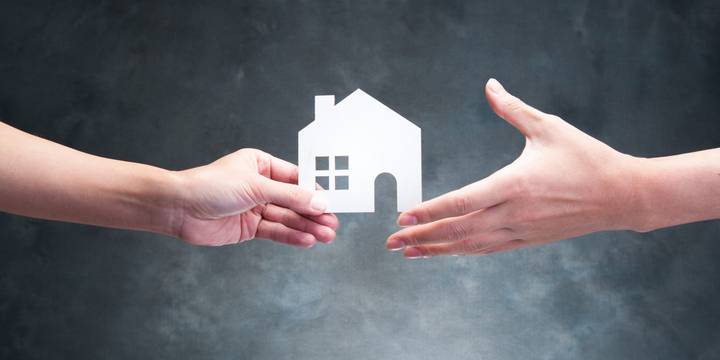 По закону долг за капитальный ремонт числится на адресе квартиры и переходит вместе с правом собственности. Фонд рекомендует перед приобретением недвижимости взять справку об отсутствии задолженности по лицевому счету. Инструкция на сайте Фонда https://www.fondkr24.ru/ в разделе «Получение справок и выписок».

Важно! Факт, что собственник не получал квитанций не считается уважительной причиной неуплаты взноса.
Если вам не приходит платежный документ в бумажной форме, вы можете сформировать его самостоятельно в личном кабинете на сайте Фонда.
Также электронная квитанция формируется автоматически на сервисе «Госуслуги. Дом».
